Charities Workshop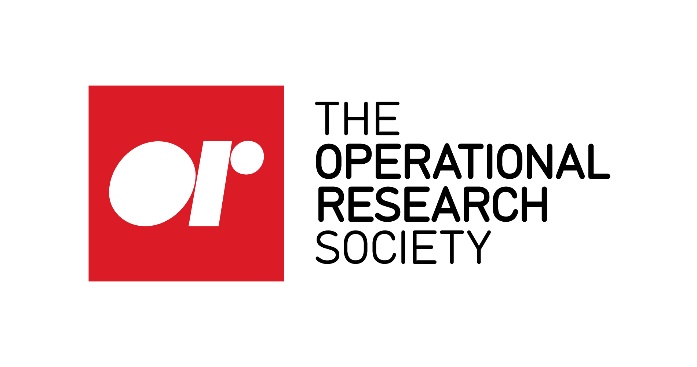 The OR Society OR60 Anniversary Conference 12 September 2018
Lancaster University, Bailrigg, Lancaster. LA1 4YW   UK (SAT NAV)Travel Information  -  Transport and Parkinghttp://www.lancaster.ac.uk/contact-and-getting-here/maps-and-travel/Lancaster University lies approximately three miles south of the City of Lancaster.  The campus is easily accessible via road, rail and bicycle and is within 70 miles of Manchester’s International Airport.BY RAIL There are direct rail links between Lancaster and many of the UK's major cities and airports. For train times, visit National Rail Enquiries.The U3R and X3 bus services operate between Lancaster Railway Station and Lancaster University every 30 minutes Monday to Saturday day times. The journey time is around 25 minutes. It is a five-minute walk from railway station to the city centre.TAXISTaxis are available from outside the railway station. Go to the exit located by platforms 1 & 2. Taxi ranks approved by the local authority are available on campus at the following locations:		Bowland Avenue South outside the Chaplaincy Centre		Perimeter Road outside the main entrance to the Management School		Alexandra Park Drive by the Lonsdale College Bus StopLocal Taxi operators		Taxis: 01524 32090		Radio Taxis: 01524 848848		Coastal Taxis: 01524 60000		A1 Taxis: 01524 35666Taxi Ranks are also available in Lancaster e.g. beside the Bus Station on Damside Street.  BY CARLeave the M6 motorway at Junction 33 and take the A6 north towards Lancaster.For Lancaster University main campus - turn right at the third set of junction traffic lights on the A6 into the University main drive.For North Campus, take the first exit left from the roundabout at the top of the main drive, then right into Bowland Avenue. This brings you to the Security Lodge (map code SEC) where staff will direct you to your destination on campus.For South West Campus - turn right at the second set of junction traffic lights on the A6 into Hazelrigg Lane and turn left at the roundabout into Alexandra Park Drive.You can use either RAC or AA route planners to view/print directions for your journey.SATNAV or ONLINE ROUTE PLANNER  -  use the University postcode LA1 4YW.VISITOR CAR PARKING  +  CHECK–IN Free Car Parking is available for all delegates   -  however -  scratch cards (i.e. parking permit) must be displayed in any cars parked on site (with the exception of blue badge holders).  If you do not display your parking permit during the day you will receive a parking ticket.Car parking permits will be available from the conference registration desk in the Great Hall on North Campus. Car Park A is closest to the Great Hall.
When you arrive at Lancaster University, please go to Visitor Car Park A on NorthCampus to check in.We would advise ALL delegates to arrive in plenty of time to find a car parking space and collect their permits.Wheelchair accessible spaces are clearly marked across all car parking areas on campus. Blue Badge holders are welcome to park without charge.BY BUS For bus information use the Transport Hub in iLancaster or call 'Traveline' on 0871 200 22 33. Alternatively, visit the Stagecoach website for current timetables and further information.In the City: The bus station is situated on Damside Street in the city centre. Buses (services U2, U3, U3R, U4, X3, 41, 42) leave for the University every five minutes on weekdays and most services also stop at Common Garden Street. The U3R bus service runs every 30 minutes between the Railway Station and the University (Monday to Saturday daytimes; hourly on Sunday evenings with the X3 service from 20:15).On Campus: All buses drop off and collect passengers in the Underpass, situated underneath Alexandra Square in the centre of campus. Additionally, services U3, U3R, U4, 41 and 42 serve the southern perimeter road and South West Campus. There are also bus stops directly outside the Sports Centre on the main drive.Bus Timetables are at: https://www.stagecoachbus.com/timetablesBY BICYCLEIt takes around 20 minutes to cycle from the city centre to campus on the dedicated University signed cycle route. An off-road cycle route runs from Whinfell Drive in Hala and enters the campus near Bailrigg House. A further off-road signed cycle route runs along the Lancaster Canal to the city centre. Bicycle Stores – there are multiple bike stores located across campus.  The secure bike sheds are located at LICA, Grizedale, Furness & Pendle.  To store your bike in one of these sheds, delegates will need to visit security to register their details and receive the access codes.Cycle hire is available at Leisure Lakes on Penny Street in the city centre.A Lancaster District cycling and walking map is available.